Perencanaan Perpustakaan “Era New Normal” di Kelurahan Juata Laut,Kota TarakanHasirah¹, Wardhana, S.T.,M.Si.², Mahdalena Risnawaty, S.T., M.T.³ABSTRAKPerencanaan perpustakaan “era new normal” di Kelurahan Juata Laut adalah perpustakaan milik pemerintah Kota Tarakan yang digunakan oleh masyarakat umum dengan penerapan adaptasi terhadap skenario “era new normal”. Dengan kondisi setelah covid saat ini, maka direncanakan perpustakaan yang adaktif  terhadap “new normal”. Definisi “new normal” adalah skenario untuk mempercepat penanganan Covid-19 dalam aspek kesehatan dan sosial-ekonomi. Tujuan dari perencanaan ini adalah mendapatkan acuan perencanaan perpustakaan di Kota Tarakan yang sesuai dengan fungsinya serta menciptakan sebuah bangunan di “era new normal”.  Metode yang digunakan untuk mencapai tujuan dan sasaran terdiri dari studi literatur dan pengamatan lapangan. Hasil pembahasan pada penelitian ini yaitu, perencanaan perpustakaan menggunakan penerapan skenario “new normal” dengan memperhatikan hal-hal yang berkaitan dengan aturan protokol kesehatan. Dengan mengambil bentuk persegi sebagai dasar bangunan. Analisa besaran lahan dengan total 4.806,1 m², total KDB dan KDH 7.209,6 m² , dengan jumlah ruang 30, yang terdiri dari ruang pengelola, pengunjung, dan penunjang, analisa site berada di Jln. Padat Karya, Kelurahan Juata Laut, Kota Tarakan, konsep gubahan massa bangunan menggunakan pola linear. Dengan menerapkan protokol kesehatan berdasarkan peraturan pemerintah, yaitu penghawaan alami, mencuci tangan, memakai masker dan menjaga jarak.Kata kunci : New Normal, Perpustakaan.ABSTRACKPlanning for the “new normal era” library in Juata Laut Village is a library owned by the Tarakan City government that is used by the general public with the application of adaptation to the “new normal era” scenario. With the current post-covid condition, a library is planned to be active towards the "new normal". The definition of "new normal" is a scenario to accelerate the handling of Covid-19 in terms of health and socio-economic aspects. The purpose of this plan is to get a library planning reference in Tarakan City that is in accordance with its function and to create a building in the "new normal era". The methods used to achieve the goals and objectives consist of literature studies and field observations. The results of the discussion in this study are that library planning uses the implementation of the "new normal" scenario by paying attention to matters relating to health protocol regulations. By taking a square shape as the basis of the building. Analysis of the size of the land with a total of 4,806.1 m², total KDB and KDH 7,209.6 m², with a total of 30 rooms, consisting of management, visitor and support rooms, site analysis is on Jln. Padat Karya, Kelurahan Juata Laut, City of Tarakan, the concept of building mass composition uses a linear pattern. By implementing health protocols based on government regulations, namely natural ventilation, washing hands, wearing masks and maintaining distance.Keywords : New Normal, Library. PendahuluanPerencanaan perpustakaan “era new normal” di Kelurahan Juata Laut adalah perpustakaan milik pemerintah Kota Tarakan yang digunakan oleh masyarakat umum dengan penerapan adaptasi terhadap “era new normal”.Perpustakaan menurut Sutarno (2003:32) merupakan lembaga pendidikan yang sangat demokratis karena menyediakan sumber belajar sesuai dengan kebutuhan masyarakat, dan melayaninya tanpa membedakan suku bangsa, agama yang dianut, jenis kelamin, latar belakang dan tingkat sosial, umur dan pendidikan serta perbedaan lainnya. Perpustakaan dengan tugas dan fungsinya merupakan salah satu sumber informasi dan pembelajaran bagi masyarakat. Sehingga penting keberadaan perpustakaan di tengah masyarakat. Kota Tarakan memiliki perpustakaan daerah milik pemerintah Kota Tarakan yaitu Dinas Arsip dan Perpustakaan Daerah Kota Tarakan yang berlokasi di Jl. Sei Sesayap, Kampung Empat, Kecamatan Tarakan Timur, Kota Tarakan, Kalimantan Utara. Secara umum gedung perpustakaan ini telah memiliki beberapa fasilitas yang mendukung. Gedung  Perpustakaan Daerah terdiri dari empat lantai, di lantai pertama dilengkapi dengan ruang lobby, ruang bermain anak, dan fasilitas lainnya yang memadai agar masyarakat yang datang dapat membaca dengan nyaman. Selain itu, di gedung Perpustakaan Daerah tersebut dilengkapi dengan fasilitas lain seperti ruang arsip, ruang rapat, ruang pemutaran film dokumenter dan juga terdapat cafe. Untuk memenuhi kebutuhan sarana pendidikan, maka dibangun perpustakaan disisi Kota Tarakan yang lain yaitu Tarakan Utara.Dengan kondisi setelah pandemi covid saat ini, maka direncanakan perpustakaan yang adaktif  terhadap “era new normal”. “New normal” ini bertujuan untuk menata kehidupan dan perilaku baru pada masa pandemi covid-19 ini. Juru bicara gugus tugas percepatan penanganan covid-19, Achmad Yuriyanto mengatakan bahwa kita tidak boleh menyerah, melainkan tetap jaga produktivitas dan aman dari covid-19, sehingga diperlukan tatanan hidup baru. (Sumber: siaran pers BNPB pada 28 Mei 2020).Hasil dan PembahasanRencana pembangunan perpustakaan umum memiliki beberapa kriteria. Pemilihan lokasi menggunakan acuan kriteria guna mewujudkan fungsi dan peran serta sebagai wadah dalam mendapatkan ilmu-ilmu dalam perencanaan perpusatkaan umum yang bisa bermanfaat secara optimal. Kriteria-kriteria yang harus dipenuhi adalah sebagai berikut: LokasiTerletak dekat dengan pusat kegiatan masyarakat dan dilalui jalur transportasi umum. Pemilihan tapak untuk perpustakaan yang paling efektif adalah dekat dengan area fasilitas pendidikan (Onal, 2012)Akses Jalan pencapaian dan kondisinya serta klasifikasi jalan lingkungan  berupa jalan utama maupun jalan penghubung lainnya.Utilitas Utilitas bangunan sesuai yang ada apakah wilayah ini sudah memiliki jaringan telepon, listrik, air bersih dan saluran pembuangan serta data kondisinya. Sesuai dengan Tata Kota Daerah  Rencana peruntukkan tanah di sekitar wilayah perencanaan yang terkait dengan Rencana Tata Ruang Kota yang ada (RTRW,RDTR).KetenanganBangunan perpustakaan harus memiliki suasana yang tenang demi kelancaran pengunjung saat sedang membaca dan juga jauh dari pusat kebisingan agar para pengunjung yang datang merasakan ketenangan.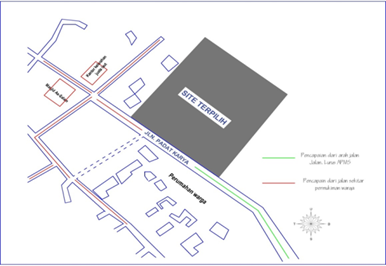 Gambar.Site TerpilihSumber : Hasil Analisa Penulis,2022Lokasi site terpilih berada di Jln. Padat Karya, Kelurahan Juata Laut. Lokasi ini termasuk kedalam kawasan perkantoran pemerintah berdasarkan RTRW Kota Tarakan, selain itu lokasi site ini di pilih dari hasil penilaian site terpilih. Lokasi site berada di sekitar permukiman warga, dan dekat dengan Kantor Kelurahan Juata Laut yang jaraknya ± 79 m. Jarak 100 m terdapat masjid As-Salam selain itu di depan site terdapat perumahan warga, dengan luas lahan 15.000 m².Perencanaan Perpustakaan ini terdiri dari 5 massa bangunan. Massa bangunan dibagi berdasarkan fungsi dan kegiatan yang ada didalamnya. Gedung utama terdiri dari 17  ruang, gedung perpustakaan digital 4 ruang, gedung pengelola 14  ruang, bangunan musholla, cafetaria dan ruang terbuka untuk membaca diluar bangunan. Pada perencanaan perpustakaan ini, pelaku yang akan diwadahi adalah :Utama               : Pengunjung perpustakaanPengelola     : Kepala perpustakaan, wakil perpustakaan, sekretaris, bendahara, kepala TU, staf TU,   staf pengadaan, staf perawatan, staf pelayanan, staf koleksi, dan staf blibliografiPenunjang        : Pengurus perpustakaanTabel 1. Analisa Perencanaan Kebutuhan RuangTabel  Kelompok Ruang PengelolaTabel Kelompok Ruang PengunjungTabel Kelompok Ruang Penunjang                                         Sumber : Hasil Analisa Penulis, 2022Tabel 2. Luas KDB Seluruh Massa Bangunan                               Sumber : Hasil Analisa Penulis,2022Dengan rincian :- Kelompok Pengelola 	            : 239,6 m²- Kelompok Pengunjung	            : 2.236,93 m²- Kelompok Penunjang	            : 320,97  m²- Parkir pengunjung dan staf             : 2.008,6  m²Total lahan		            =  4.806,1 m²                                Sehingga KDB                                  = 4.806,1 m²KDH, 60/40  x 4.806,1 m²                 =  7.209,6 m²Total keseluruhan luas lahan yang dibutuhkan      = 4.806,1 m² + 7.209,15 m² 				                                 = 12.015,25 m²  Berikut merupakan analisa site berdasarkan site terpilih di Jln. Padat Karya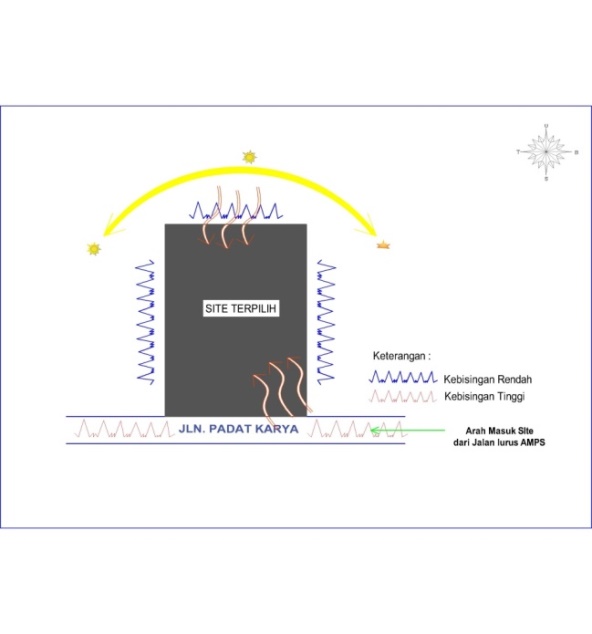 Gambar Analisa Keseluruhan SiteSumber : Hasil Analisa Penulis,2022  Analisa MatahariKondisi bangunan disekitar tapak cenderung masih sedikit, sehingga cahaya matahari pada siang hari akan terasa lebih terik di area tapak. Arah hadapan bangunan juga penting untuk mengurangi paparan sinar matahari langsung. Memberikan vegetasi tambahan pada area tapak sebagai penghalang  panas  pada siang hari juga dapat membantu untuk mengurangi paparan matahari langsung selain itu orientasi pada bangunan juga perlu untuk di pertimbangkan.Analisa AnginArah angin per-jam rata-rata yang dominan di Kota Tarakan bervariasi sepanjang tahun. Angin paling sering bertiup dari timur selama  3,9 bulan, dari  8 Februari hingga 6 Juni dan selama 2,9 bulan, dari 29 September hingga  25 Desember, dengan persentase tertinggi 70% pada tanggal  15 April. Angin paling sering bertiup dari selatan selama 3,8 bulan, dari 6 Juni hingga 29 September, dengan persentase tertinggi  63%  pada tanggal  7 Agustus. Angin sangat berguna sebagai pendingin alami pada ruang, kurangnya sirkulasi ngina pada ruangan juga dapat berpotensi pada penyebaran virus yang lebih cepat berkembang. Sehingga orientasi pada ruang sangat perlu untuk di perhatikan.  Analisa Aksesbilitas Akses utama untuk mencapai lokasi site hanya melewati satu arah jalan, sedangkan akses kedalam merupakan area permukiman warga. Lokasi site ini berada di dalam gang, sebelum masuk kedalam site telebih dahulu melewati jalan utama di luar gang yaitu Jln. Lurus APMSAnalisa KebisinganSumber kebisingan tinggi pada lokasi perencanaan berasal dari selatan site, yaitu kendaraan yang melewati Jln.Padat Karya sebagai jalan utama site juga dari kendaraan yang berasal dari arah permukiman warga.Lokasi perencanaan dekat dengan beberapa rumah warga, dan dari jarak ± 10 meter terdapat sebuah masjid sehingga suara dari toa masjid juga bisa jadi sumber kebisingan, sedangkan untuk akses dari rumah warga masih terbilang rendah.Konsep tata massa bangunan dan konsep bentuk bangunan pada Perencanaan Perpustakaan ini menggunakan bentuk dasar persegi dan persegi panjang sebagai bentuk bangunan. Pola massa bangunan yang sesuai dengan bentuk massa dan fungsi bangunan yang sebagai wadah kegiatan pendidikan dipilihlah bentuk massa persegi atau persegi panjang, pengelompokkan seluruh kegiatan pada satu massa yang terdiri dari kegiatan pengelola, pengunjung dan penunjang.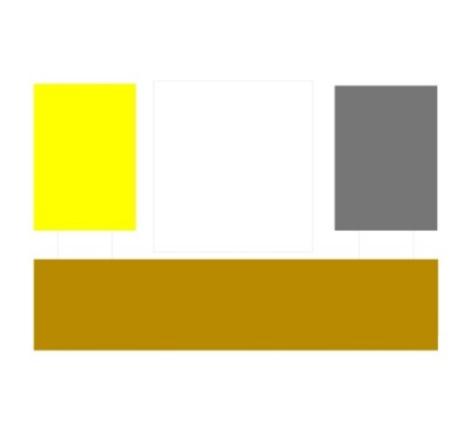 Gambar Bentuk Gubahan MassaSumber : Hasil Analisa,2022Dalam penampilan bangunan gubahan masa sangat diperlukan untuk membuat tata letak dari tiap masa bangunan.Tata massa bangunan juga bisa bersifat sebagai zoning masing-masing bangunan. Berikut merupakan konsep tata massa bangunan yang di terapkan didalam site.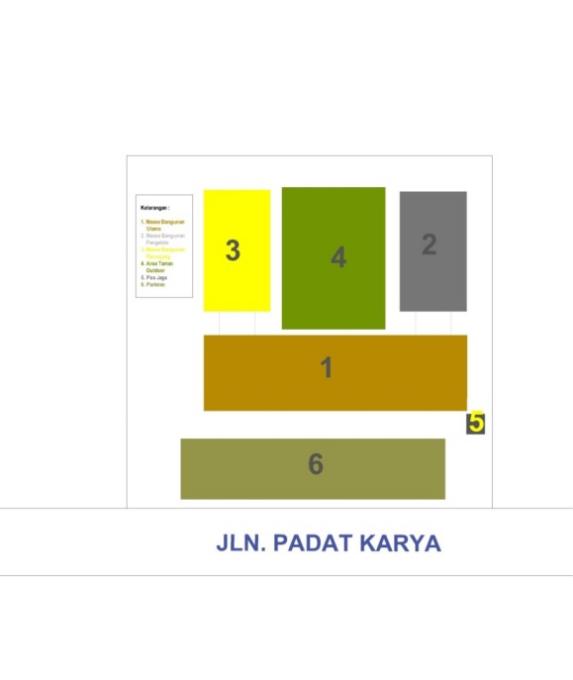 Gambar Zoning MassaSumber : Hasil Analisa,2022Bentuk persegi yang ada dipilih lalu digabungkan menjadi tiga bagian yang setiap massa disusun berdasarkan fungsi kegiatannya. Selain itu bentuk persegi dipilih karena mudah untuk diatur berdasarkan peruang bentuknya statis dan juga netral.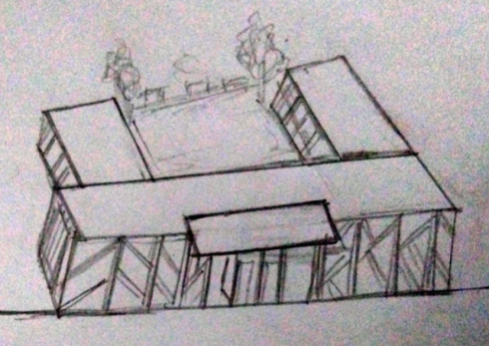 Gambar Konsep BangunanSumber : Hasil analisa,20223. Penerapan Konsep New Normal Pada DesainSistem penghawaan alamiSistem penghawaan alami digunakan untuk ruang-ruang transisi seperti lobby sedangkan sistem penghawaan buatan diterapkan pada ruang-ruang  yang kurang dilalui. Sistem penghawaan alami digunakan dengan pertimbangan posisi arah angin berdasarkan hasil analisa yang telah dilakukan. Cara yang dapat ditempuh dalam sistem penghawaan alami adalah dengan pengaturan lubang-lubang bukaan dan optimalisasi ventilasi.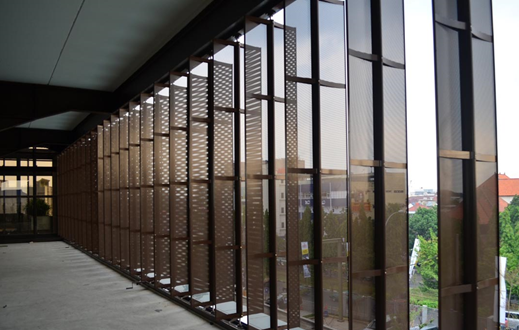 Gambar. Penghawaan AlamiSumber : Google,2022Mencuci TanganPenyediaan wastafel portable di letakkan pada pintu masuk perpustakaan, juga berada pada titik yang sering dilalui baik didalam maupun diluar bangunan. Peletakkan wastafel di beberapa titik area perpustakaan juga dapat bertujuan sebagai pengingat agar pengunjung tetap dapat mematuhi protokol kesehatan yaitu mencuci tangan.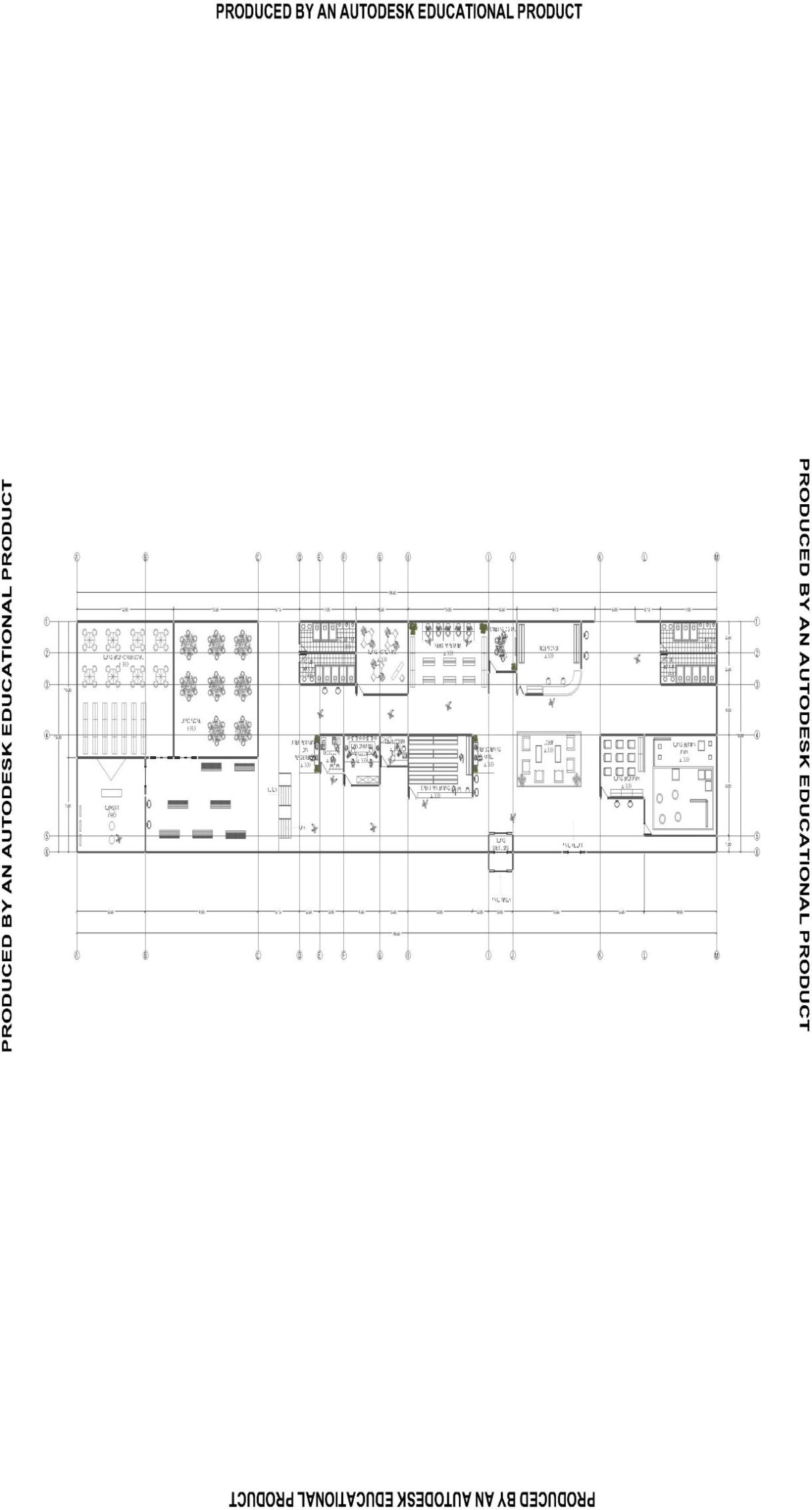 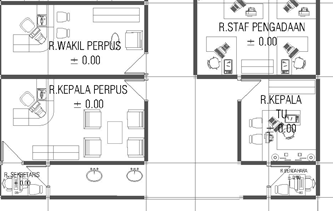 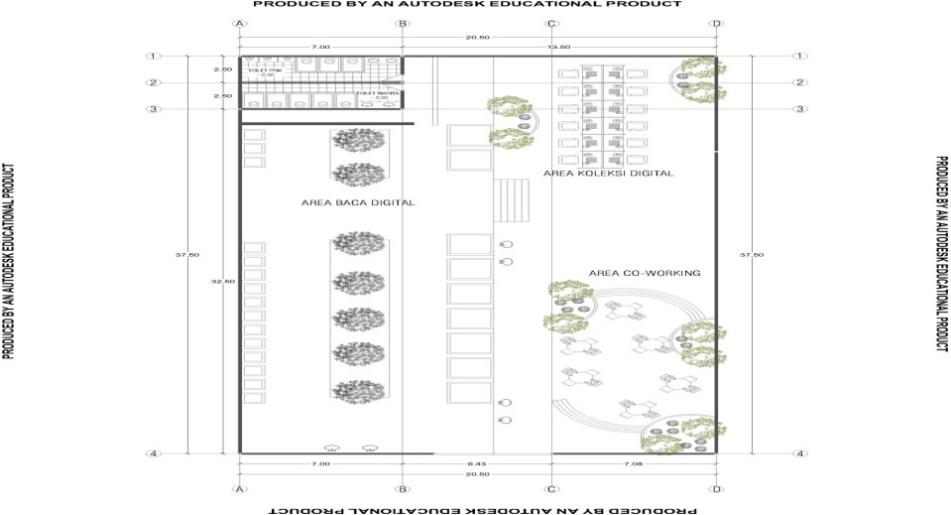 Gambar Denah Penempatan WastafelSumber : Hasil Analisa,2022Menjaga jarakPenerapan physical distancing pada ruang dapat di atur dengan memberikan ruang yang luas pada area perpustakaan, mengatur sirkulasi masuk dan keluar, serta pemilihan furniture yang dapat menghindari adanya kontak fisik antar pengunjung lain.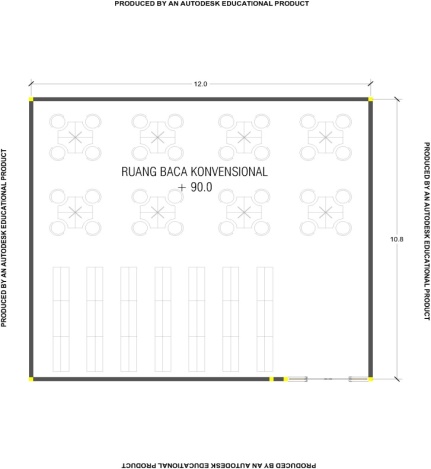 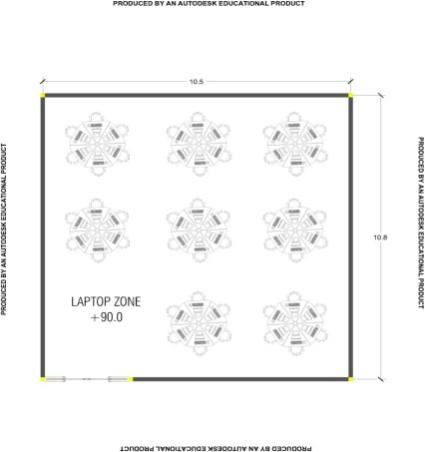 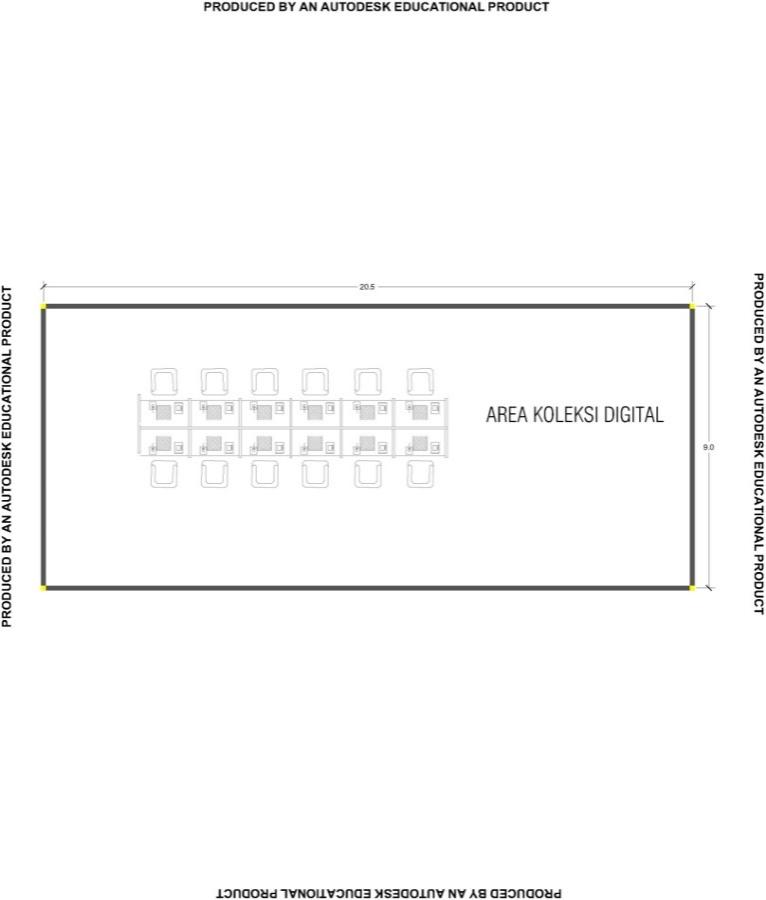 Gambar Furniture RuangSumber : Hasil Analisa,2022Penggunaan Ruang SterilisasiSebelum memasuki perpustakaan setiap pengunjung yang datang harus mengikuti prosedur pembersihan yang ada, seperti mencuci tangan, menggunakan handsanitizer maupun memasuki ruang sterilisasi guna pembersihan pada tubuh.Pada ruang sterilisasi terdapat lampu ultraviolet yang berada pada bilik sterilisasi selain itu penggunaan disenfektan yang aman bagi tubuh.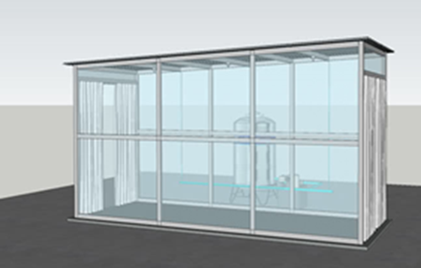 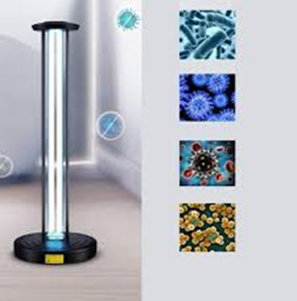 Gambar Ruang Sterilisasi dan Lampu UltravioletSumber : Hasil Analisa,2022Kesimpulan        Kesimpulan pada Perencanaan Perpustakaan “Era New Normal” Di Kelurahan Juata Laut, Kota Tarakan ini bertujuan untuk menciptakan sebuah bangunan yang sesuai dengan fungsinya dengan menerapkan skenario “new normal” di masa setelah Covid-19. Melalui perencanaan ini di harapkan bangunan perpustakaan yang ada dapat menjadi salah satu alternatif dalam merencanakan sebuah bangunan dengan memperhatikan penerapan scenario “new normal”. Untuk hasil pembahasan dan konsep pada perencanaan perpustakaan ini melakukan beberapa tahap analisa untuk mengetahui hal-hal yang dapat diterapkan pada perencanaan perpustakaan.Daftar PustakaPurwono, Rudi. 2020. Adaptasi Desain Arsitektur dan Arsitektur Lansekapdengan Adanya Kehidupan   Sosial Baru Seteleh Pandemi Covid-19. Halaman 2-13.Neufert, Ernst. (1996), Data Arsitek jilid I Edisi 33, Terjemahan Sunarto Tjahjadi.Jakarta : Erlangga.Sutarno NS, 2006:11 . www.wikipedia.com. Perpustakaan.(diakses 15 April 2022).Lasa,   2007:12 . www.wikipedia.com. Perpustakaan Umum.(diakses 15 April 2022).Sulistyo Basuki, 1991:3 .www.wikipedia.com. Perpustakaan di Indonesia. (diakses 15  April 2022).Wiranto dkk, 1997 .www.wikipedia.com. Perkembangan Perpustakaan. (diakses 2  April 2022).Basuki, Sulistyo. Materi Pokok Pengantar Ilmu Perpustakaan. Jakarta: Universitas Terbuka, Depdikbud, 1993). Halaman 16. No.Nama RuangLuas m²1.Kepala perpustakaan16,81 m²2.Wakil kepala perpustakaan10,06 m²3.Sekretaris2,72 m²4.Bendahara2,72 m²5.Kepala TU9,98 m²6.Staf TU36,37 m²7.Staf  pengadaan18,52 m²8.Staf bagian koleksi46,27 m²9.Staf pelayanan8,78 m²10.Staf bagian blibliografi42,53 m²11.Staf bagian perawatan bahan pustaka9,19 m²12.Toilet26,62 m²13.Janitor 2,59 m²Total Luas Total Luas 239,6 m²No.Nama RuangLuas m²1.Ruang sterilisasi26,4 m²2.Ruang penitipan barang41,13 m²3.Receptionist 774,48 m²4.Ruang baca digital102,75 m²5.Ruang koleksi digital246  m²6.Ruang peminjaman dan pengembalian6,48 m²7.Ruang pendaftaran anggota17,52 m²8.Ruang blibliografi6,44 m²9.Ruang baca konvensional121,69 m²10.Co-working space418,79 m²11.Laptop zone107,4 m²12.Area news paper digital57,69 m²13.Ruang komunitas37,74 m²14.Ruang diskusi digital19,95 m²15.Ruang meeting digital13,91 m²16.Ruang baca anak27,02 m²17.Ruang bermain anak73 m²18.Ruang belajar VR62 m²19.Toilet35 m²20.Janitor 25,18 m²Total Luas Total Luas 2.236,93 m²No.Nama RuangLuas m²1.Pos jaga16,8 m²2.Ruang cctv 8,43 m²3.Ruang genset11,4 m²4.Gudang alat taman2,75 m²5.Musholla75 m²6.Cafetaria204 m²7.Ruang fotocopy21 m²8.Parkir pengelola681,05 m²9.Parkir pengunjung1.327,55 m²Total Luas Total Luas 2.329,57m²No.Kelompok RuangLuas Ruang (m²)1.Kelompok Pengelola239,6 m²2.Kelompok Pengunjung2.236,93 m²3.Kelompok Penunjang2.329,57  m²Total Luas Keseluruhan LahanTotal Luas Keseluruhan Lahan4.806,1 m²